РЕШЕНИЕ                                 Двадцать пятой сессии Совета депутатов второго созыва"19"  мая 2016 года                         № 25-82                           с. Мендур-Соккон   82.. На основании личных заявлений о возложении депутатских полномочий исключить          из состава депутатов  следующих депутатов Мендур-Сокконского сельского          поселения:                      Молтушеву Айару Юрьевну – депутата 2 округа,                                                                Сапышеву Клару Николаевну депутата 3 округа,                                                             Такысову Лилию Семеновну – депутата 6 округа.    Российская Федерация       Сельский Совет             депутатов Мендур-Сокконского сельского поселенияУсть-Канского районаРеспублики Алтай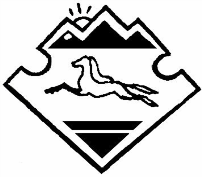 Россия ФедерациязыМендур-Соккон jурттын jеезезинин jурт Соведи Кан-Оозы аймагындагы Алтай РеспубликанынПредседатель Совета депутатов  МО «Мендур-Сокконское сельское поселение» ___________________ Е.С.Махалина.               Приложение 1
к решению «Об исполнении бюджета МО
Мендур-Сокконское сельское поселение за 2015 год"